2015년 터미널 현장 입찰 설명회터미널 현장 계약기간 도래에 따라 터미널 현장 입찰 설명회를 개최 안내하오니, 많은 참여바랍니다.일시 : 2015년 05월 15일(금) 13시 ~ 17시장소 : 여전도회관 14층 1강의실(주소 : 서울시 종로구 연지동 1-1)구비서류명함(대표이사 및 참석자)사업자등록증 1부비밀유지 및 보안서약서 1부법인인감증명서 1부기타사항가급적 대중교통 이용바랍니다.비밀유지 및 보안서약서는 법인인감날인 必.첨부파일 : 비밀유지 및 보안서약서  1부.          설명회 장소(여전도회관) 약도  1부.<약도>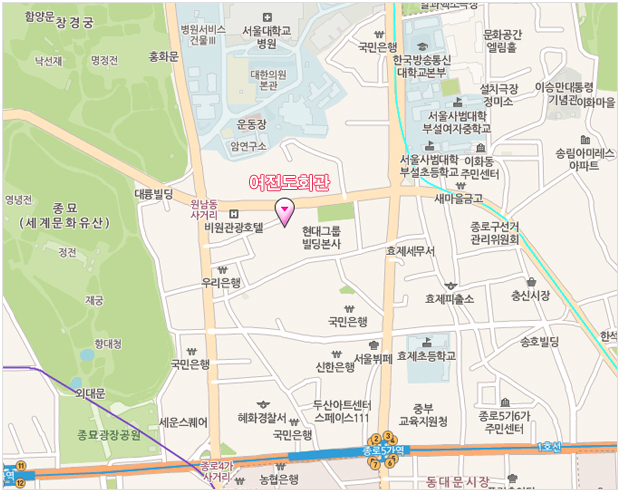 주 소서울시 종로구 연지동 1-1번지 여전도회관 801호
TEL. (02)708-3131, (야간)708-3100 / FAX.708-3126
Korean Presbyterian Women's mission center management office #1-1,
Yeon ji-dong, chong ro-ku, Seoul Korea전 화02)708-3231, 763-7558, 763-7746 (야간)708-3100 팩 스02)645-5416 대중교통버스이용시,이화동하차 (종로5가-대학로 방면)간선버스 101,102,103,106,107,143,150,160,161
자선버스 1011,1018,1019,2112
광역버스 9101,9410원남동하차(창경궁-종로4가 방면)간선버스 100, 103, 104, 143
자선버스 1011, 2112, 종로04지하철이용시,1호선 종로5가역 하차 / 2번출구(대학로 방향)
4호선 혜화역 하차 / 3번출구(서울대병원 방향)